Operations and Supply Chain StrategiesQ1. ABC Ltd. company is operating in FMCG sector and company is planning to launch new product with own brand. Because of various product mix customer demand is increasing. However performance of the firm is not increased. Consider you are appointed as supply chain managers, advise some strategies to the firm that eventually increase performance. (10 Marks)Answer 1IntroductionAs a key component of the company's inventory management and a crucial business process, store communities play a large role. Having an adequate stock community enables the organization's business to set aside money and similarly improve customer loyalty by reducing the number of tight sit-down events for notable gadgets. On the face of it, it appears that this gives the employer a distinct advantage over its competition in the business world. On the other side, an inadequate keep network can be a extremely good channel on the corporation's property, Its Half solved onlyBuy Complete from our online storehttps://nmimsassignment.com/online-buy-2/NMIMS Fully solved assignment available for session December 2021,your last date is 27th November 2021.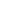 Lowest price guarantee with quality.Charges INR 199 only per assignment. For more information you can get via mail or Whats app also
Mail id is aapkieducation@gmail.comOur website www.aapkieducation.comAfter mail, we will reply you instant or maximum1 hour.Otherwise you can also contact on ourwhatsapp no 8791490301.Contact no is +91 87-55555-879Q2. Mr.  Gupta  is  supply chain  manager  of OLB  Ltd.  and  company  is  now  focusing  on manufacturing of E scooter. By looking to the customer demand, company is constructing largest  manufacturing  set  up in India.  In the dynamic  market, you  would  face  tough competition from different companies. Analyze and suggest a different level of strategies that you will implement in the firm that can improve overall business profit.    (10 Marks)Answer 2Introduction	According to the situation, it would be prudent to cut back or eliminate any products or services that do not offer value. The most important labor and products for the company's business are those that generate the greatest amount of sales. Following the firm has recalled the company, the company must focus on its most efficient delivery and products. Please indicate whether the ineffective labor and goods need to be removed or, regardless of whether Mr. Gupta is able to Q3.a. Consider situation mentioned in Q. 2, explain various competitive dimensions in detail that company needs to rework to get better market share and attain business excellence in the supply chain.      (5 Marks)Answer 3Introduction	Functional greatness is an extremely potent methodology. Practical greatness plans are intended to provide cost authority. An extensive focus is placed on automating mechanical processes, and improving work practices to reduce costs and improve efficiency. With the approach, generating is alternately arranged and normalized for high volume with minimal range. In companies with Q3.b. Management is confused about the selection of the production process. Kindly suggest the best method in the production process that improves efficiency.    (5 Marks)Ans 3b.Introduction	Despite how large or small the organization's assembly area is, talent and performance are the keys to holding the company's top hand. Before carrying out any method for increasing the plant's efficiency, however, it is imperative that they take an inventory of its current efficiency. If you wish to improve and analyze the results of the degree you may take further action after.December 2021 Examination